Publicado en Barcelona el 17/12/2018 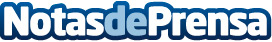 Esta Navidad sorprender es fácil con unas CLICLa comodidad no está reñida con el diseño. Es el caso de CLIC, la marca de gafas diseñada para el siglo XXI. Apostar por los diseños de CLIC, es apostar por la practicidad y un diseño originalDatos de contacto:Rocalina+34 910570899Nota de prensa publicada en: https://www.notasdeprensa.es/esta-navidad-sorprender-es-facil-con-unas-clic Categorias: Nacional Medicina Moda Sociedad Consumo http://www.notasdeprensa.es